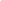 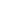 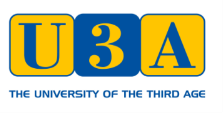 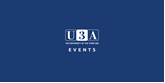 West End Sing Out - The Third Age TrustTuesday, 9 May 2017 from 11:00 to 16:00 (BST)The Savoy TheatreThe Strand London WC2R 0ET United Kingdom Event Details THIS EVENT IS FOR U3A MEMBERS ONLYWorking with Louisa Ridgeway.The Ambassador Theatre Group’s West End Creative Learning team has created this one day bespoke event to bring together up to 150 U3A members from across the UK to enjoy the experience of working together with a professional West End Musical Director.The group will fill the auditorium of one of our West End Theatres with a series of songs from various West End musicals.  You’ll be taken through a series of warm-up exercises , spend time learning songs, working with the MD on vocal qualities, tone and harmonies in preparation for a recording of the pieces before the end of the day, a CD copy of which will be sent to you after the event.Previous choir experience and the ability to read music is not necessary and the Sing Out is designed for all abilities and all voices.The Savoy has various staircases without lifts so please wear comfortable footwear.Programme10.30am Doors open11.00am Welcome. Warm up with Louisa Ridgeway and group begins to learn songs12.45pm Sandwich lunch (included in ticket price)1.20pm   Group continues working on songs, harmonies and solo lines2.40pm   Break2.50pm   Dress rehearsal3.30pm   Recording of songs4.00pm   Workshop finishes. West End Sing OutThe Third Age Trust If there are insufficient bookings by 9th April the event will be cancelled and payments returned.FAQsWhat's the refund policy?Should you be unable to attend we cannot refund ticket money unless we are able to offer your place to another U3A member if there is a waiting list.Do I have to bring my printed ticket to the event?We will have a list of attendees so do not worry if you do not have your ticket.Do you have questions about West End Sing Out? Contact The Third Age Trust http://www.u3a.org.uk/